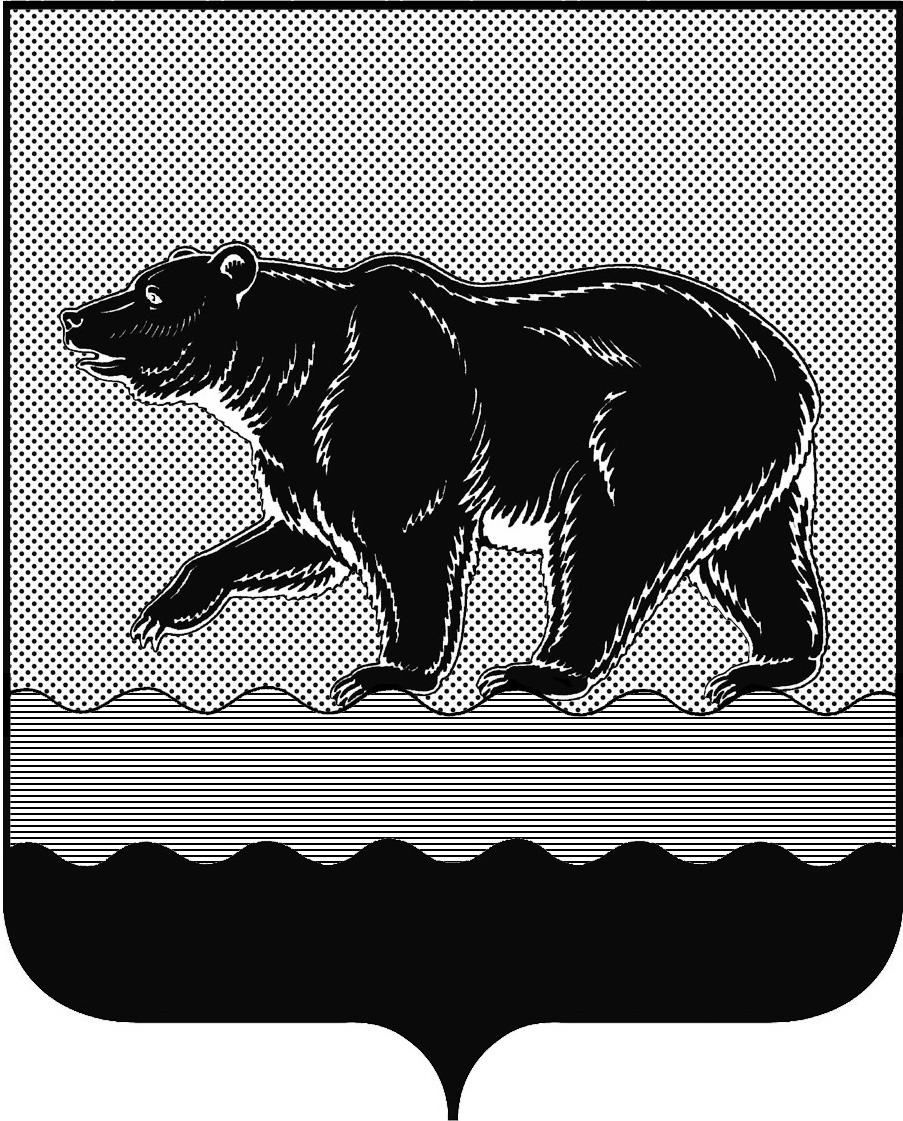 СЧЁТНАЯ ПАЛАТАГОРОДА НЕФТЕЮГАНСКА16 микрорайон, 23 дом, помещение 97, г. Нефтеюганск, 
Ханты-Мансийский автономный округ - Югра (Тюменская область), 628310  тел./факс (3463) 20-30-55, 20-30-63 E-mail: sp-ugansk@mail.ruwww.admugansk.ruЗаключение на проект изменений в муниципальную программу
города Нефтеюганска «Развитие образования и молодёжной политики 
в городе Нефтеюганске»Счётная палата города Нефтеюганска на основании статьи 157 Бюджетного кодекса Российской Федерации, Положения о Счётной палате города Нефтеюганска, рассмотрев проект изменений в муниципальную программу города Нефтеюганска «Развитие образования и молодёжной политики в городе Нефтеюганске» (далее по тексту – проект изменений), сообщает следующее:1. Так как на момент разработки проекта изменений действовал Порядок принятия решения о разработке муниципальных программ города Нефтеюганска, их формирования, утверждения и реализации, утверждённый постановлением администрации города Нефтеюганска от 28.08.2018 № 135-нп (далее – Порядок от 28.08.2018 № 135-нп) при проведении экспертно-аналитического мероприятия учитывалось наличие экспертизы проекта изменений:1.1. Департамента финансов администрации города Нефтеюганска на предмет его соответствия бюджетному законодательству Российской Федерации и возможности финансового обеспечения её реализации из бюджета города Нефтеюганска.1.2. Департамента экономического развития администрации города Нефтеюганска на предмет соответствия:- проекта изменений Порядку принятия решения о разработке муниципальных программ города Нефтеюганска, их формирования, утверждения и реализации, утверждённому постановлением администрации города Нефтеюганска от 28.08.2018 № 135-нп «О модельной муниципальной программе города Нефтеюганска, порядке принятия решения о разработке муниципальных программ города Нефтеюганска, их формирования, утверждения и реализации» (далее по тексту – Порядок от 28.08.2018 
№ 135-нп);- программных мероприятий целям муниципальной программы;- сроков её реализации задачам;- целевых показателей, характеризующих результаты реализации муниципальной программы, показателям экономической, бюджетной и социальной эффективности;- требованиям, установленным нормативными правовыми актами в сфере управления проектной деятельностью.2. Предоставленный проект изменений соответствует от 28.08.2018 
№ 135-нп.3. Проектом изменений планируется:3.1. В паспорте муниципальной программы города Нефтеюганска уменьшить финансовое обеспечение муниципальной программы в 2019 году на сумму 3 085,790 тыс. рублей.3.2. В приложении к постановлению администрации города (таблица 
№ 2) «Перечень основных мероприятий муниципальной программы»:3.2.1. По подпрограмме I «Общее образование. Дополнительное образование детей»:3.2.1.1.  По основному мероприятию 1.1 «Обеспечение предоставления дошкольного, общего, дополнительного образования» ответственному исполнителю – департаменту образования и молодёжной политики администрации города Нефтеюганска (далее по тексту - ДОиМП) уменьшение средств за счёт местного бюджета в сумме 208,422 тыс. рублей, в связи со сложившейся экономией и перераспределением на реализацию мероприятий муниципальных программ города Нефтеюганска. 3.2.1.2. По основному мероприятию 1.2 «Развитие материально-технической базы образовательных организаций» соисполнителю – департаменту градостроительства и земельных отношений администрации города Нефтеюганска уменьшение средств за счёт местного бюджета на сумму 1 877,368 тыс. рублей в связи с экономией, сложившейся по итогам проведённого аукциона. 3.2.2. По подпрограмме IV «Молодёжь Нефтеюганска» мероприятию 4.1 «Обеспечение реализации молодёжной политики» ответственному исполнителю ДОиМП: - уменьшение средств за счёт местного бюджета в сумме 
1 009,000 тыс. рублей в связи с поступлением из бюджета автономного округа бюджетных ассигнований на выплату заработной платы для создания временных рабочих мест, организации временного трудоустройства подростков на базе муниципального бюджетного учреждения «Центр молодёжных инициатив»; - увеличение за счёт иных внебюджетных источников на сумму 9,000 тыс. рублей. 4. Финансовые показатели, содержащиеся в проекте изменений, соответствуют расчётам, предоставленным на экспертизу. На основании вышеизложенного, по итогам проведения финансово-экономической экспертизы, замечания и предложения отсутствуют, предлагаем направить проект изменений на утверждение. Заместитель председателя 						   Э.Н. ХуснуллинаИсполнитель:Татаринова Ольга Анатольевнаинспектор инспекторского отдела № 1  Счётной палаты города Нефтеюганска 8 (3463) 20-30-54Исх. от 23.04.2019 № 168